Множимо са 2 и 3Име и презиме _______________________________1. Израчунај, а затим и обој истом бојом балоне, у којима су резултати једнаки.2. Израчунај помоћу збира једнаких сабирака:а) 5 • 2=__+__+__+__+__=__                        г) 4 •3=__+__+__+__=__         б) 6 •3=__+__+__+__+__+__=__                   д) 7 • 2=__+__+__+__+__+__+__=__в) 8 • 2=__+__+__+__+__+__+__+__=__       ђ) 7 • 3=__+__+__+__+__+__+__=__            3.  Претвори збирове једнаких сабирака у множење и израчунај.а)  3+3+3+3=_________________                                г) 2+2= ____________________      б) 2+2+2+2+2+2+2+2+2= _______________               д) 4+4= ____________________      в) 3+3+3+3+3+3+3+3= ________________                    ђ) 5+5=____________________  4. Попуни дату табелу.5. Реши задатке. Одгиварајућа слова из кружића упиши у квадратиће, да би добио четири речи.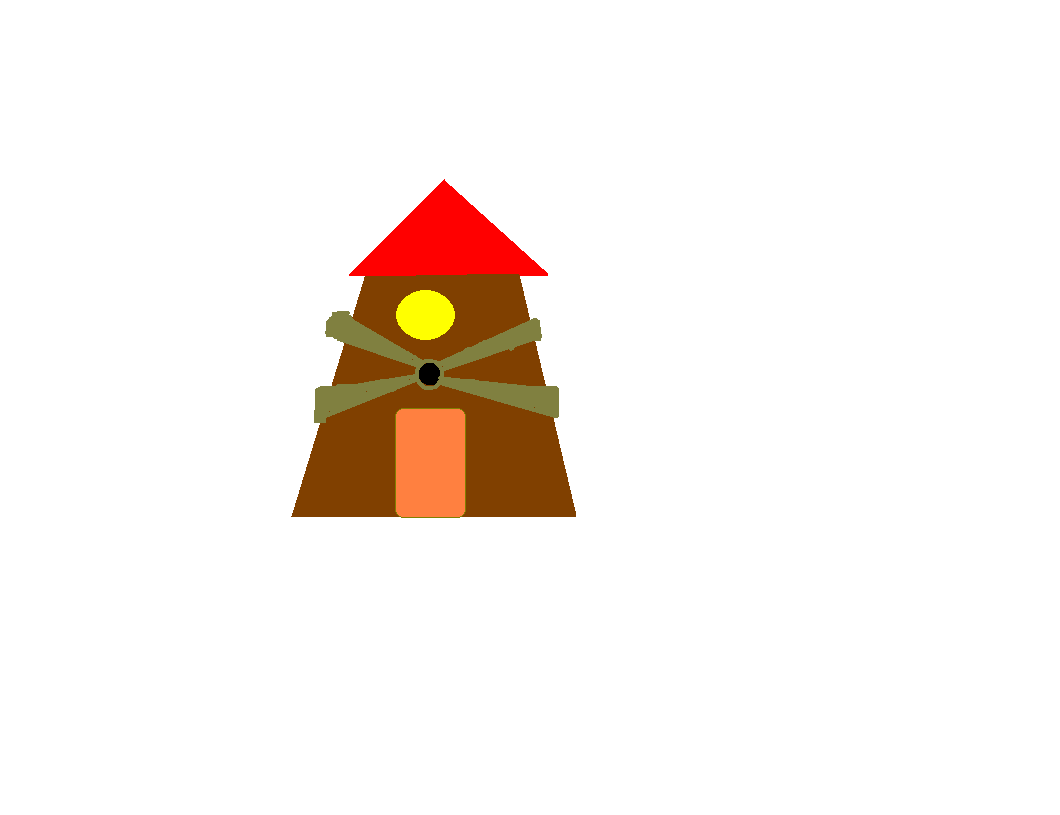 2    Е                                                                                                3    Н 6    Р                                                                                                4    Л10  Ђ                                                                                               6     А15  К                                                                                                8    М 12  Е                                                                                                9    Р18  В                                                                                                12  И20  Н                                                                                                21  К14  А                                                                                                  10   Ј15  М                                                                                                 14   А16  Б                                                                                                  16   Р18  Н                                                                                                  20  К21  Ш                                                                                                 21  П  24  Р                                                                                                  24   А27  О                                                                                                 30   Еа12345678910а•2а•3